Na základě cenové nabídky ze dne 25. 10. 2023 u Vás objednáváme projektovou dokumentaci, kdy předmětem projekčních prací bude přístavba, spojená s instalací výtahu, který umožní bezbariérový přístup do celé budovy; rekonstrukce sociálního zařízení v 2. NP a 3. NP budovy. Projektová dokumentace bude zpracována dle vyhlášky č. 499/2006 Sb., o dokumentaci staveb, v platném znění, příloha č. 8, zákona č. 183/2006 Sb., o územním plánování a stavebním řádu, v platném znění, včetně:
- zapracování všech změn a dodatků k předložené dokumentaci, které budou vyžadovány veřejnoprávními orgány a subjekty dotčenými ve správních řízeních;
- propočet nákladů stavebního objektu; stavební objekt bude obsahovat měrnou jednotku, počet měrných jednotek a celkovou cenu s DPH a bez DPH; počet měrných jednotek musí být v souladu s projektovou dokumentací, včetně ostatních nákladů potřebných na přípravu a realizaci akce a uvedení akce do provozu; dále propočet celkových nákladů v členění na investice a neinvestice, přičemž neinvestice budou členěny na opravy, služby, materiál a drobný dlouhodobý hmotný majetek;

- u jednotlivých položek bude jednoznačně vyznačeno, že náležejí do snížené sazby daně z přidané hodnoty dle předpisů ČR platných a účinných v době předání projektové dokumentace. Za správné stanovení příslušné sazby daně z přidané hodnoty nese odpovědnost zhotovitel;
- propočet nákladů bude doložen v pare č. 5. a 6 projektové dokumentace;
- prezentace projektové dokumentace pro společné povolení, bude-li požadována;
- projektová dokumentace bude obsahovat písemné a grafické informace potřebné k jednoznačnému provedení díla, jednoznačně graficky definující tvar, polohu;

Provedení díla bude splňovat a dodržovat požadavky: 
- Vyhlášky 268/2009 Sb. o technických požadavcích na stavby
- Vyhlášky 501/2006 Sb. o obecných požadavcích na využívání území
- Vyhlášky č. 398/2009 Sb. o obecných technických požadavcích zabezpečující bezbariérové užívání stavby

Cena dále zahrnuje:
- organizace výrobních výborů 1 x 21 dní, vedení těchto výborů a pořizování zápisů z těchto výrobních výborů;
- odsouhlasení finální podoby PD (odborem investic, odborem kancelář úřadu);
- 6 vyhotovení kompletní projektové dokumentace pro společné povolení v tištěné formě a 1x v digitální formě, z toho 1x ve formátu *pdf. a 1x v editovatelném formátu zpracovávaného programu *dwg.,*dgn,*doc.*xlsx.,*xls apod. Digitální forma projektové dokumentace bude setříděna ve stejném členění jako tištěná forma projektové dokumentace s dodržením názvu a číslováním výkresů.

Název akce:„Výtah radnice Kroměříž a oprava WC ve 2. NP a 3. NP“ 
Místo stavby: budova č.p. 115, která je součástí pozemku parc. č. st. 217 v katastrálním území Kroměříž

Cena prací: 293.757,75,- Kč vč. DPH ( 242.775,- Kč bez DPH)

Termín: do 170 kalendářních dní od akceptace objednávky 

Protokol o předání a převzetí díla, který podepíší zástupci obou smluvních stran bude součástí fakturace. Fakturace proběhne po protokolárním předání a převzetí díla.

Příloha: cenová nabídka ze dne 25. 10. 2023

Akceptace: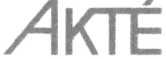 AKTÉ projekt s.r.oKollárova 629767 01 KroměřížMěsto Kroměříž Velké náměstí 115/1V Kroměříži 25.10.2023Věc: Cenová nabídkaV souvislosti s vaším požadavkem si vám dovolujeme učinit následující cenovou nabíku na zpracování projektové dokumentace pro společné povolení na akci: „Výtah radnice Kroměříž a oprava WC v 2.NP a 3.NP“ pro radnici Velké náměstí 115/1. Cenová nabídka je zpracována dle honorářovéo řádu a kalkulace dalších souvisejících prací.Projekt pro umístění i povolení stavby (DUR+DSP)242 775 Kčbez DPHCELKEMCena s DPH 21%242 775 Kč293 757,75 Kčbez DPHTermín zpracování stupně DUR+DSP:S pozdravemxxxIČO :	269 60 834DIČ :	CZ 269 60 834Zapsaná u KS-obch. Rejstřík Brno, Husova 15. oddíl C vložka 47999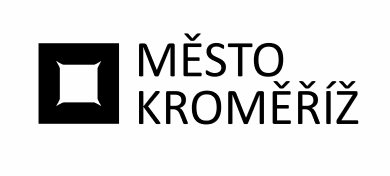 Městský úřad KroměřížMěstský úřad KroměřížMěstský úřad KroměřížMěstský úřad KroměřížMěstský úřad KroměřížMěstský úřad Kroměřížtel. +xxxVelké náměstí 115Velké náměstí 115Velké náměstí 115Velké náměstí 115Velké náměstí 115Velké náměstí 115fax +xxx767 01 Kroměříž767 01 Kroměříž767 01 Kroměříž767 01 Kroměříž767 01 Kroměříž767 01 Kroměřížwww.mesto-kromeriz.czAKTÉ projekt s.r.o.AKTÉ projekt s.r.o.AKTÉ projekt s.r.o.AKTÉ projekt s.r.o.AKTÉ projekt s.r.o.AKTÉ projekt s.r.o.Kollárova 629/14Kollárova 629/14Kollárova 629/14Kollárova 629/14Kollárova 629/14Kollárova 629/14Odbor investicOdbor investicOdbor investicOdbor investicOdbor investicOdbor investicOdbor investicOdbor investicOdbor investic76701767017670176701Kroměříž 1Kroměříž 1IČ:IČ:IČ:IČ:2696083426960834DIČ:DIČ:DIČ:DIČ:Váš dopis značky///ze dneze dnevyřizujevyřizujevyřizujevyřizuje//linkalinkaV Kroměříži///0.0.00000.0.0000xxx.xxx.xxx.xxx./2.11.2023OBJEDNÁVKA č.OBJ/2023/1676/INVObjednatel:Město KroměřížMěsto KroměřížVelké nám. 115/1Velké nám. 115/176701 Kroměříž76701 KroměřížIČ:00287351DIČ:CZ0028735121.11. 2023xxxxxx